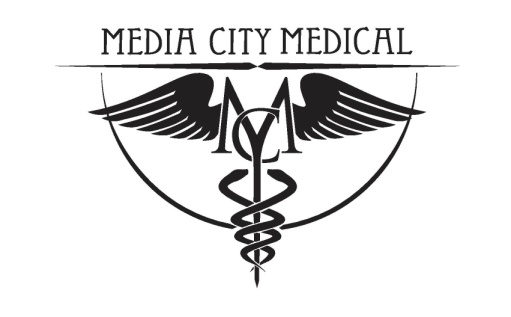 CHANGE IN INSURANCE?Please be advised that our office has no way of knowing if you’ve had a change in your medical insurance and/or plan.  It is strictly the responsibility of the patient to provide updated insurance information to our office as soon as they become effective and prior  to services being rendered. Failure to do so will delay claims and possibly result in a denial of services. The patient will still be held responsible for payment of the provided services.Please initial here  _______  as an acknowledgment of the above.Thank you.